ASA 500y championshipWinners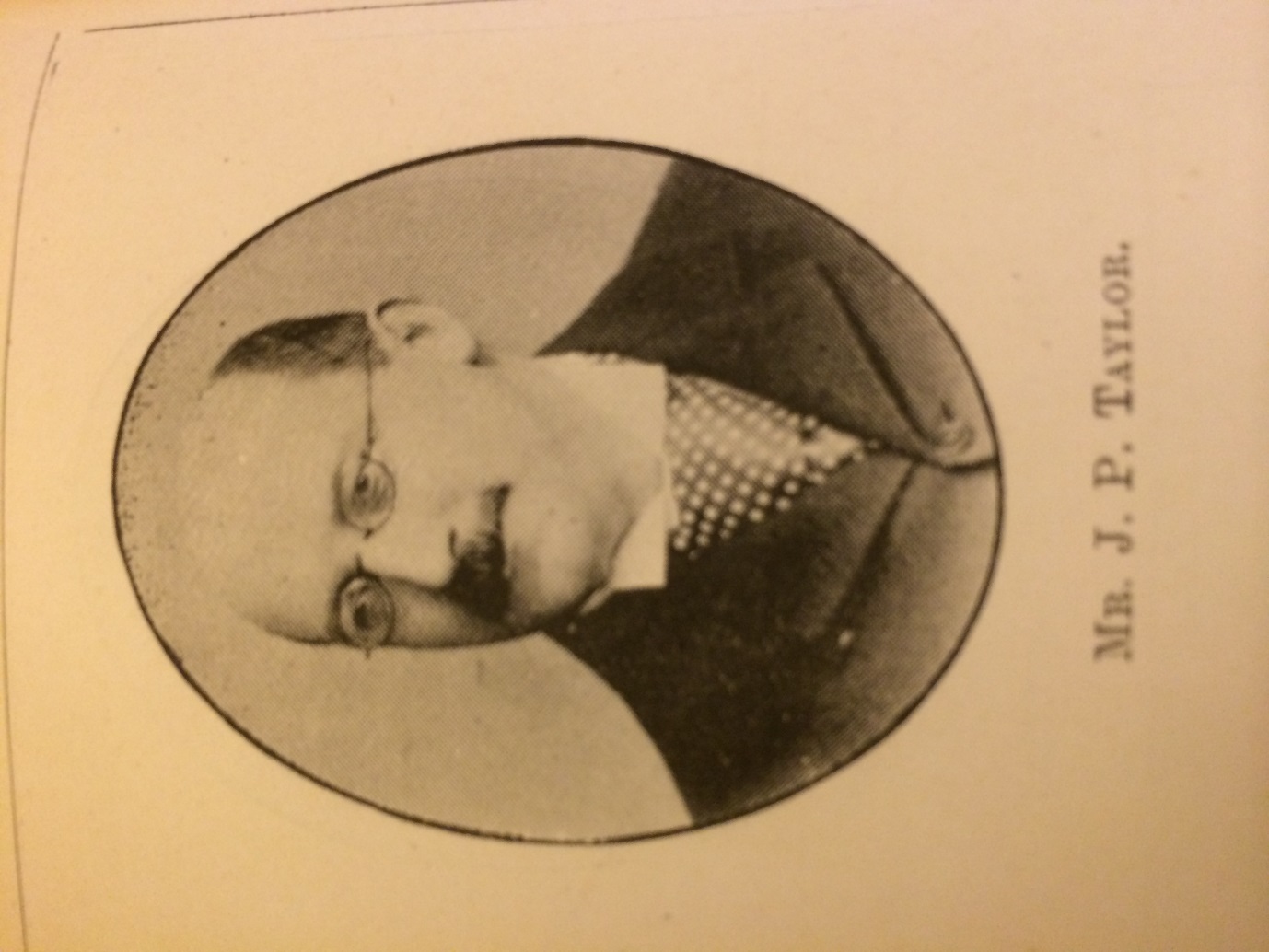 James P TaylorNewcastle SC 1850-1932Winner 1878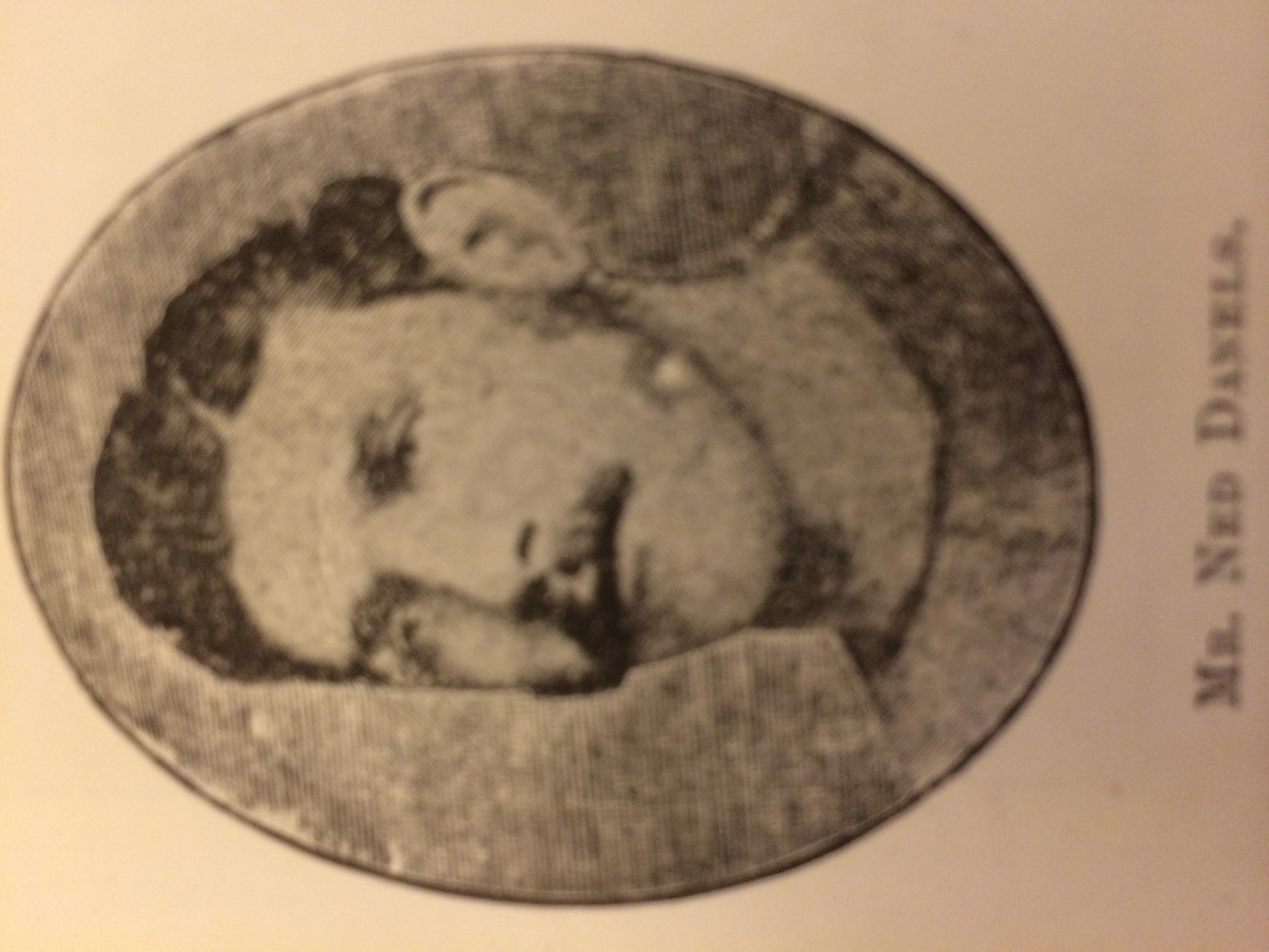 